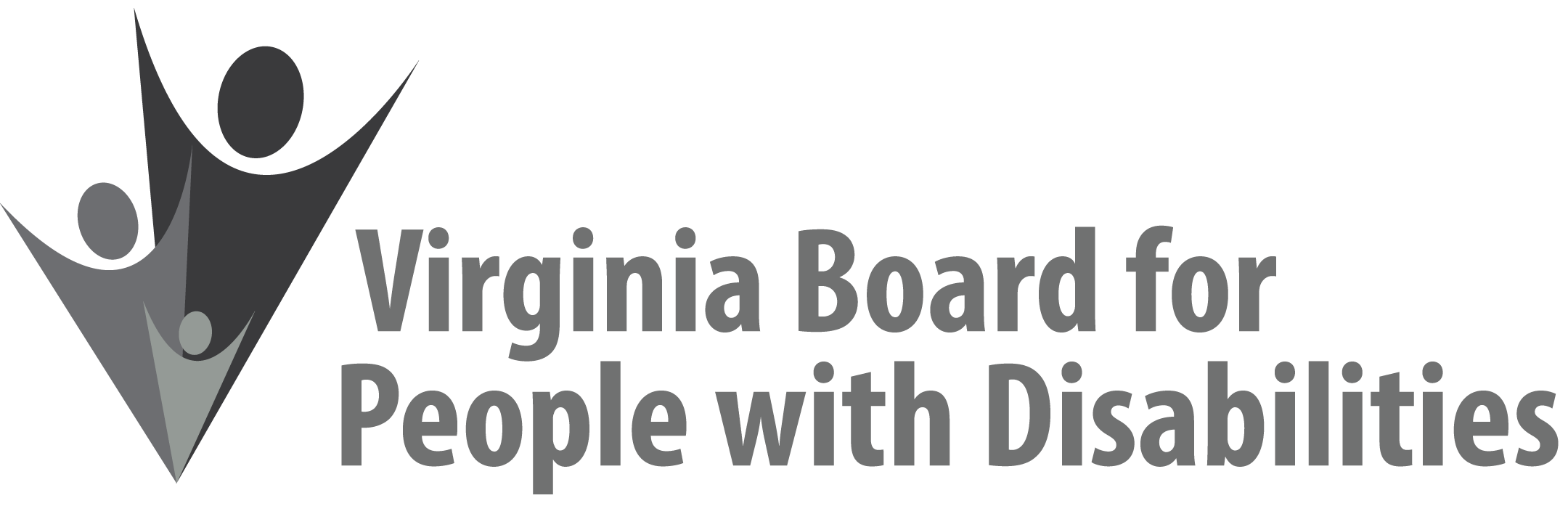 Mission
To create a Commonwealth that advances opportunities for independence, personaldecision-making and full participation in community life for individuals with developmental and other disabilities.Vision 
Virginians with developmental and other disabilities direct their own lives and choose how they live, learn, work, and play.EXECUTIVE COMMITTEE AGENDAJune 12, 20197:45 am - 9:05 am   Renoir C7:45		Call to Order and welcomes, Mary McAdam7:48		Review of Executive Committee Meeting Agenda (Attachment EC 1),Mary McAdam7:50		Approval of Minutes of March 13, 2019 Executive Committee ACTION REQUIRED (Attachment EC 2), Mary McAdam7:52		Board Member Attendance (Attachment EC 3), Jamie Snead7:55		Questions on Executive Director’s Update (Attachment EC 4), Heidi Lawyer8:05		Questions on Agency Fiscal Reports (Attachments EC 5), John Cimino8:10	SFY 2020 Board Operational Budget, ACTION REQUIRED (Attachment EC 6), John Cimino8:25		Questions on Grant Expenditure Update (Attachment ISP 4), Jason Withers8:30		Update on FFY 2019 competitive grants, Jason Withers 8:35		Update on new Request for Proposals, Jason Withers (Supplemental Packet)8:45	Discussion of Board committee structure and core responsibilities, (Attachment EC 7), ACTION REQUIRED, Nia Harrison9:00		Committee agendas, Committee Chairs/Staff9:05		Other business and Adjourn